MEMBERSHIP APPLICATIONI hereby state, on behalf of the company / organisation mentioned below, my interest to join the European Association of E-Pharmacies (EAEP).  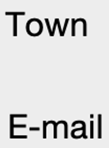 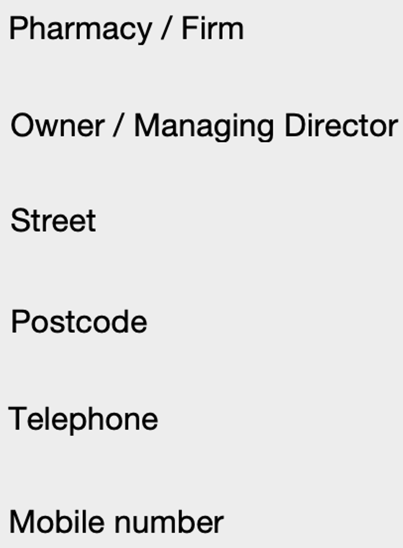 Reason for joining the EAEP (please summaries briefly why you wish to apply for membership): 